MH-8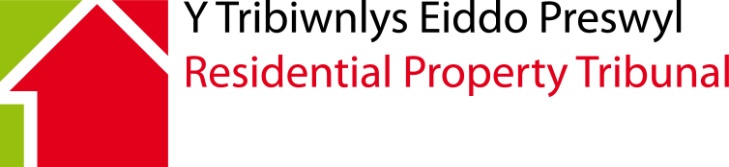 Cais gan feddiannydd cartref symudol ar safle gwarchodedig am orchymyn bod perchennog y safle yn rhoi datganiad ysgrifenedig i’r meddiannydd yn nodi telerau eu cytundeb  Adran 49(5) Deddf Cartrefi Symudol (Cymru) 2013Mae'r ffurflen gais hon hefyd ar gael yn Saesneg. Cysylltwch â'r tribiwnlys am fersiwn Saesneg o'r ffurflen hon.Mae’r tribiwnlys yn derbyn ceisiadau trwy e-bost i rpt@llyw.cymru neu trwy copi galed gyda’r postDyma'r ffurflen i’w defnyddio os ydych chi:Dyma'r ffurflen i'w defnyddio os, drwy gytundeb gyda pherchennog y safle, rydych chi'n feddiannydd cartref symudol ar safle gwarchodedig a hwn yw eich unig breswylfa neu eich prif breswylfa a bod perchennog y safle wedi methu rhoi datganiad ysgrifenedig dilys* i chi yn nodi telerau'r cytundeb arfaethedig yn unol ag adran 49(1) y Ddeddf, a'ch bod am i'r tribiwnlys orchymyn y perchennog i roi datganiad ysgrifenedig o'r fath i chi erbyn dyddiad sydd wedi’i nodi yn y gorchymyn. *I fod yn ddilys, mae'n rhaid i'r datganiad:Nodi enwau a chyfeiriadau'r partïonCynnwys manylion y tir y bydd gan y meddiannydd arfaethedig hawl i osod y cartref symudol arno a'r manylion hynny’n ddigon i adnabod y tir ohonynt  Nodi’r telerau datganedig sydd i’w cynnwys yn y cytundeb (gan gynnwys unrhyw reolau safle)Nodi’r telerau sydd i'w hymhlygu yn y cytundeb o dan adran 50(1) y DdeddfCydymffurfio ag unrhyw ofynion eraill a bennir drwy reoliadau a wnaed gan Weinidogion Cymru.Nodyn i Geiswyr  Cynghorir Ceiswyr ei bod yn bosib y bydd unrhyw wybodaeth y maent yn ei rhoi i'r Tribiwnlys yn cael ei chofnodi mewn dogfen penderfyniad.   Mae pob penderfyniad a wneir gan y Tribiwnlys yn agored i’r cyhoedd.Dogfennau Mae'n rhaid i chi anfon y ddogfen/dogfennau canlynol ("dogfen/dogfennau angenrheidiol") gyda'r cais hwn:Unrhyw ddogfennau y mae perchennog y safle wedi’u rhoi i'r meddiannydd sydd:-Yn nodi enwau a chyfeiriadau'r partïon.Yn nodi manylion y llain.Yn nodi unrhyw delerau datganedig neu delerau ymhlyg.Os byddwch yn methu anfon y ddogfen/dogfennau angenrheidiol, gallai olygu na fydd eich cais yn ddilys. Peidiwch ag anfon unrhyw ddogfennau eraill ar hyn o bryd.  Pan ac os bydd angen rhagor o wybodaeth, tystiolaeth neu ddogfennau arnom, byddwn yn gofyn i chi eu hanfon ar wahânFfi Gwneud CaisOni bai bod gennych hawl i ostyngiad neu hepgoriad, mae'n rhaid i chi anfon y Ffi Gwneud Cais gyda’r cais a’r dogfennau angenrheidiol. Bydd cost y ffi gwneud cais yn dibynnu ar faint o leiniau neu Gartrefi Symudol sydd wedi'u cynnwys yn y cais. Nifer y lleiniau neu’r Cartrefi Symudol sydd wedi'u cynnwys yn y cais  	Ffi Gwneud CaisOs yw’r cais yn ymwneud ag un llain neu Gartref Symudol 	£155Os yw’r cais yn ymwneud â dwy lain neu ddau Gartref Symudol 	£205Os yw’r cais yn ymwneud â thair neu bedair llain neu dri neu bedwar Cartref Symudol 	£410Os yw’r cais yn ymwneud â phump neu fwy o leiniau neu Gartrefi Symudol 	£515Fydd Rhaid talu'r ffi naill ai gyda siec wedi'i chroesi neu archeb bost wedi'i dynnu o blaid “Llywodraeth Cymru” neu drwy drosglwyddiad banc, y gellir darparu manylion amdani ar gais Peidiwch ag anfon arian parod o dan unrhyw amgylchiadau.  Ni fyddwn yn derbyn taliadau mewn arian parod.Cofiwch:Os nad ydych yn anfon y ffi gywir sy’n daladwy i “Llywodraeth Cymru” neu os byddwch yn anfon arian parod, byddwn yn anfon y cais a'r arian parod yn ôl atoch ar eich cyfrifoldeb eich hun.   Hepgor FfioeddOs yw’r Ceisydd/Ceiswyr neu bartner/bartneriaid y Ceisydd/Ceiswyr yn cael rhai budd-daliadau penodol sy’n seiliedig ar incwm, gellir gostwng neu hepgor y Ffi Gwneud Cais. I hawlio gostyngiad ar y Ffi Gwneud Cais neu am hepgor y ffi , mae'n rhaid i'r Ceisydd/Ceiswyr sy’n cael budd-dal o'r fath neu’r Ceisydd/Ceiswyr sydd â phartner/partneriaid sy’n cael budd-dal o’r fath, lenwi ffurflen cais am hepgoriad ffioedd.  Mae hon ar gael gan y Tribiwnlys Eiddo Preswyl.  Ni fydd y partïon eraill yn cael copi o hon.Dewis iaithMae’r Tribiwnlys Eiddo Preswyl yn croesawu gohebiaeth a galwadau ffôn yn Gymraeg a Saesneg. Mae hyn yn cynnwys cyflwyno ffurflenni, dogfennau a sylwadau ysgrifenedig i'r Tribiwnlys.Mae’n bwysig eich bod yn darllen y nodiadau uchod yn ofalus cyn llenwi’r ffurflen hon.Ysgrifennwch yn glir gan ddefnyddio inc DU, os gwelwch yn dda.1.	Manylion y cartref symudol a’r safle2.	Manylion y ceisydd Rhif ffôn:Yn ystod y dydd:Gyda'r nos:Symudol:	:Cyfeiriad e-bost:Lle rhoddir manylion asiant/cynrychiolydd, gyda’r asiant/cynrychiolydd hwnnw y bydd y Tribiwnlys yn cyfathrebu ac yn gohebu bob amser hyd nes y caiff ei hysbysu nad yw bellach yn gweithredu ar ran y ceisydd/ceiswyr. 3.	Manylion perchennog y safle sy’n ymateb Rhif ffôn:Yn ystod y dydd:Gyda'r nos:Symudol:	:Cyfeiriad e-bost:4.	Manylion y cytundeb (os oes rhai) A wnewch chi gynnwys y canlynol os gwelwch yn dda:Copi o unrhyw ddatganiad a gafwyd. Copi o unrhyw ohebiaeth rydych chi wedi'i hanfon neu ei chael mewn cysylltiad â’r rhwymedigaeth sydd ar berchennog y safle i roi datganiad i chi sy’n cydymffurfio â gofynion y Ddeddf.  5.	Gwybodaeth ychwanegol Nodwch yn gryno pam rydych chi'n credu y dylai'r tribiwnlys ddod i'r penderfyniad rydych yn gofyn amdano:6.	Allwn ni ddelio â’ch cais heb wrandawiad? Efallai ei bod yn bosibl delio â'ch cais drwy ddogfennau a sylwadau ysgrifenedig yn unig heb fod angen i'r partïon fod yn bresennol mewn gwrandawiad a chyflwyno sylwadau llafar.   (“penderfyniad ar bapur”).Gadewch i ni wybod os byddech yn hapus i ddelio â'r achos drwy benderfyniad ar bapur.YDW   	 	NAC YDW	D.S: Hyd yn oed os ydych wedi gofyn am benderfyniad ar bapur, efallai y bydd y Tribiwnlys yn penderfynu bod angen gwrandawiad. Gallwch hefyd ofyn am wrandawiad unrhyw bryd cyn y bydd y penderfyniad yn cael ei wneud. Ewch ymlaen i lenwi gweddill y ffurflen, gan dybio y bydd gwrandawiad yn cael ei gynnal.7.	ArgaeleddA wnewch chi roi gwybod i ni isod os oes unrhyw ddyddiadau neu ddyddiau yn y tri mis nesaf y bydd yn rhaid i ni eu hosgoi (naill ai oherwydd nad ydynt yn hwylus i chi neu oherwydd nad ydynt yn hwylus i unrhyw dyst neu arbenigwr y byddech yn dymuno ei alw). Dyddiadau pan NAD ydych ar gael:8.	Gofynion o ran y lleoliad  Rhowch fanylion unrhyw ofynion arbennig sydd gennych chi neu unrhyw un a fydd yn dod gyda chi (e.e. mynediad i gadair olwyn, presenoldeb cyfieithydd).  Bydd gwybod beth yw eich anghenion o gymorth i’r Tribiwnlys wrth iddo wneud trefniadau.9. Datganiad gwirionedd Credaf fod y ffeithiau a nodir yn y datganiad hwn yn wir.RHESTR WIRIO	Gwnewch yn siŵr eich bod wedi:Cwblhau’r ffurflen YN LLAWN.Cynnwys yr holl ddogfennau angenrheidiol.Talu’r ffi briodol neu wedi gwneud cais am hepgoriad.Ni fydd y Tribiwnlys yn prosesu eich cais os nad ydych wedi gwneud hyn.Os oes gennych unrhyw gwestiynau ynglŷn â sut i lenwi'r ffurflen hon neu'r weithdrefn y bydd y Tribiwnlys yn ei defnyddio, cysylltwch â'r Tribiwnlys Eiddo Preswyl ar 0300 025 2777 neu anfonwch e-bost at rpt@llyw.cymruBydd y tribiwnlys yn derbyn ceisiadau trwy e-bost at rpt@llyw.cymru neu ar ffurf copi caled a anfonir trwy'r post.Llenwch y ffurflen gais a’i hanfon gyda’r dogfennau angenrheidiol i’r cyfeiriad isod:Y Tribiwnlys Eiddo PreswylOak HouseCleppa ParkCeltic SpringsCasnewyddNP10 8BD1. Dewis Iaith A fyddai'n well gennych ohebu â ni yn:Cymraeg 			Saesneg 			Y ddwy iaith			A fyddai’n well gennych gyfathrebu â ni ar lafar yn:Cymraeg 			Saesneg 			Y ddwy iaith			A fyddai’n well gennych siarad Cymraeg neu Saesneg yn eich Gwrandawiad Tribiwnlys?Cymraeg 			Saesneg 			Y ddwy iaith			2. Ieithoedd a SiaredirPa ieithoedd ydych chi'n eu defnyddio i gyfathrebu? (ticiwch bob un sy'n berthnasol)Cymraeg 			Saesneg			Arall (nodwch os 		gwelwch yn dda)3. Rydym am gefnogi'r defnydd o'r Gymraeg yn y Tribiwnlysoedd. Os ydych chi'n gallu siarad Cymraeg, ac wedi nodi Saesneg fel eich dewis iaith, oes yna reswm penodol pam eich bod chi wedi dewis cyfathrebu yn Saesneg? (Ni fydd eich ateb yn effeithio ar sylwedd eich achos mewn unrhyw ffordd) Cyfeiriad y Cartref Symudol a’r Safle:Enw'r meddiannydd:Cyfeiriad y meddiannydd (gan gynnwys y cod post):Cyfeiriad ar gyfer gohebu (os yw'n wahanol):Enw, cyfeiriad a manylion yr asiant/cynrychiolydd (os yn berthnasol)Enw perchennog y safle:Cyfeiriad perchennog y safle (gan gynnwys cod post):Dyddiad y cytundeb:Partïon yn y cytundeb:Dyddiad unrhyw ddatganiad a gafwyd:Dyddiad:Dyddiad:Dyddiad:Dyddiad:Dyddiad:Dyddiad:Llofnod:Enw (mewn llythrennau bras)Swydd (os yn briodol) (ee Cyfarwyddwr, Cyfreithiwr):Dyddiad: